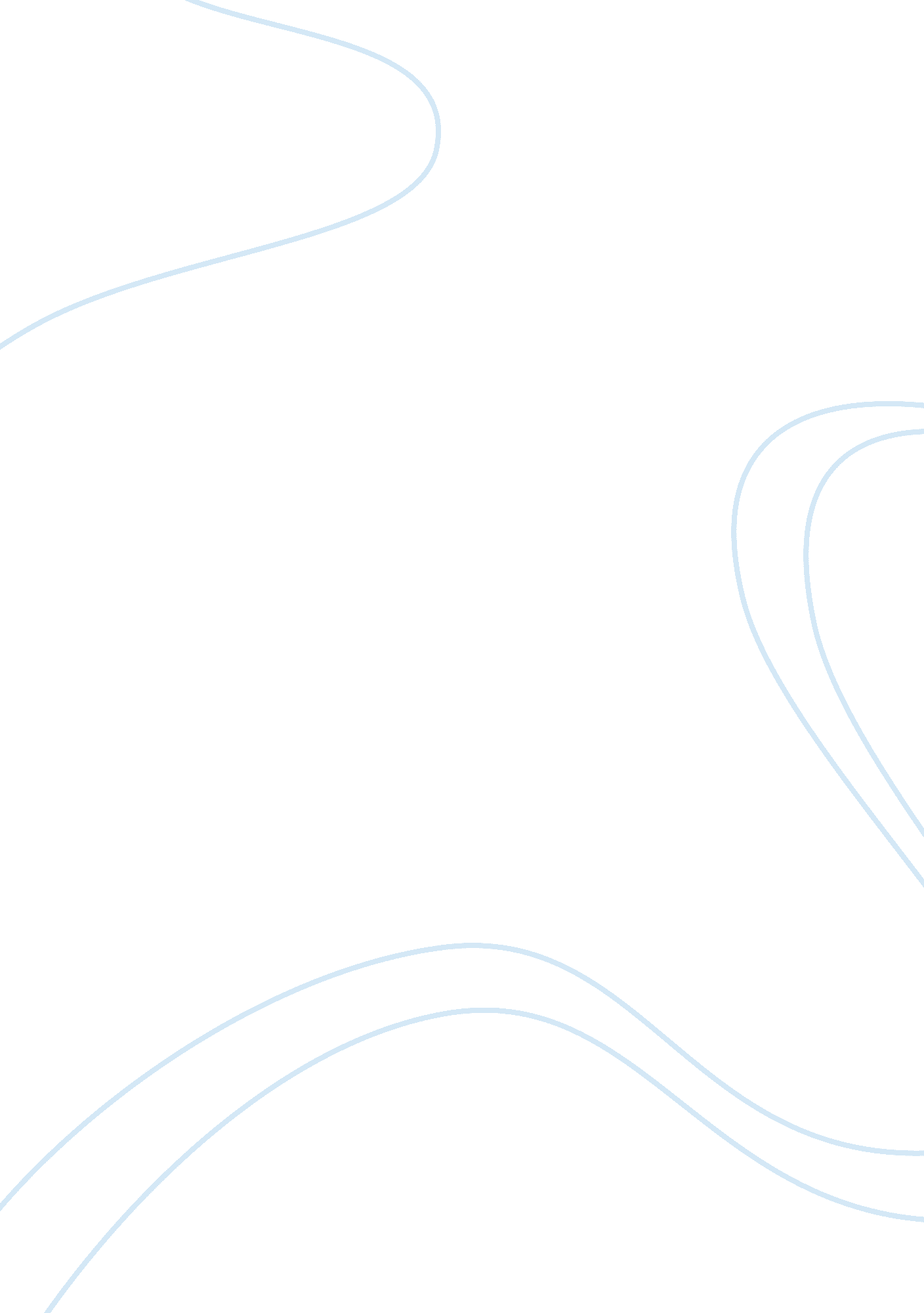 In that you were profoundly drawn inEducation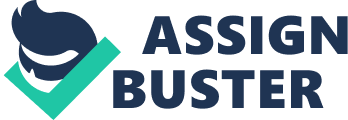 In “ Does Great Literature Make Us Better?,” Gregory Currie questions how in the case of perusing literature, helps to improve us individuals. He utilizes his title to help the perusers additionally question what precisely is better. Whether it makes us “ better” is not really the point. I don’t think anybody peruses writing to improve as a person. Does it truly make a difference what you read or that you were profoundly drawn in while understanding it? One peruses writing since one wants to peruse great writing. We do things ordinary that are not demonstrated to have utility, other than the way that we simply know it does. I’m stating that when managing arts, literature, and writing specifically, you will keep running into this issue, as Currie appears to accept as well. The issue I see with the point of writing is that numerous individuals don’t read this, since they expect there is not a single utility in sight in it since studies haven’t legitimized it. I would likewise need to contend that writing can open our eyes to the diverse states of the world. At whatever point you are managing to deal with something with this much significance, it will undoubtedly be more hard to understand and solve. Carrie never characterizes “ morality”, which I accept is hard to characterize. How would we be able to perhaps track the significance of anything, in the event that we can’t concur on what it really moral. Regardless of whether it influences us “ to better” isn’t generally the idea. I don’t think it improves us, however makes us more refined, and more capable for refined discussion. Having this introduction to exceptional thinking, regardless of whether it be rationality, philosophy, and so forth extends the psyche, revives the soul and empowers our lives. Currie inquires as to whether perusing incredible writing improves us individuals, and at the end of the day limits it down to moral and social reactivity. Regardless of whether literature grows our creative minds is an entirely decent question, regardless of whether it doesn’t fit measurement. Pondering stuff like these will get us to a better understanding the value of literature. I have confidence in this argument, characterizing “ better”, to me is having the capacity to better explore and convey inside the ethical scene of our general public and the world overall. Literature will never leave anytime soon, since it causes with the comprehension to work in the everyday world. This problem can nature and prepare us to think thoroughly. Regardless of whether extraordinary works of writing really improve somebody is, as this article contends, hard to demonstrate. This is the most essential inquiry in my mind, knowing whether incredible writing matters more to education than perusing reading in general. It’s a great question that deserves to be explored inside and out. What I got from examining this, is that even the most awesome writings doesn’t improve you as a person, yet perusing the books allows you to be a superior or better individual. 